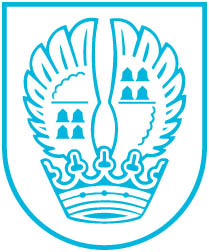 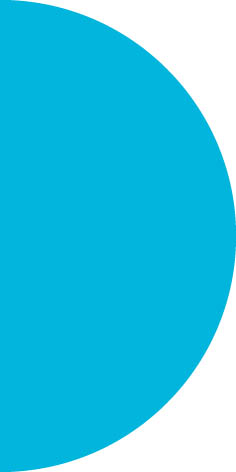 Pressemitteilung Nr. 20617.06.2019Summertime startet mit Blind Foundation Zum Auftakt der Summertime-Reihe am Mittwoch, dem 26. Juni 2019 um 19.30 Uhr, spielt die Band Blind Foundation auf dem Eschenplatz. Blind Foundation haben sich über die Jahre zu Publikumsliebligen in Eschborn entwickelt. Die Band spielt mit wahrer Lebenslust, Leidenschaft und Spielfreude auf. Das Besondere ist, dass zwei blinde und zwei sehende Musiker zur Stammbesetzung gehören. Das Publikum bejubelt ihre Live-Auftritte. Dies inspirierte die Musiker Ende 2017 zu einer neuen CD mit Coverversionen und Partysongs. Hier ist für jeden Geschmack ist etwas dabei: von Pop, Rock, Soul und Schlager bis hin zu Deutschrock aus unterschiedlichen Jahrzehnten. „Besser als das Original“ ließ schon manch ein Konzertbesucher verlauten. Die Bewirtung übernehmen in altbewährter Weise die Pfadfinder St. Georg. Kontakt:Stadtverwaltung EschbornPressestelleTelefon 06196. 490-104Fax 06196. 490-400presse@eschborn.dewww.eschborn.deMagistrat der Stadt Eschborn